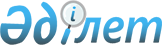 Аудандық мәслихаттың 2008 жылғы 18 желтоқсандағы № 14-85 "Зеренді ауданының 2009 жылға арналған бюджеті туралы" шешіміне өзгертулер мен толықтырулар енгізу туралы
					
			Күшін жойған
			
			
		
					Ақмола облысы Зеренді аудандық мәслихатының 2009 жылғы 31 наурыздағы № 16-96 шешімі. Ақмола облысы Зеренді ауданының Әділет басқармасында 2009 жылғы 7 сәуірде № 1-14-95 тіркелді. Күші жойылды - Ақмола облысы Зеренді аудандық мәслихатының  2010 жылғы 9 сәуірдегі № 27-173 шешімімен

      Ескерту. Күші жойылды - Ақмола облысы Зеренді аудандық мәслихатының  2010.04.09 № 27-173 шешімімен      Қазақстан Республикасының 2008 жылғы 4 желтоқсандағы Бюджеттік Кодексіне, Қазақстан Республикасының 2001 жылғы 23

қаңтардағы «Қазақстан Республикасындағы жергілікті мемлекеттік

басқару туралы және өзін-өзі басқару туралы» Заңына, нормативтік

құқықтық актілерді мемлекеттік тіркеу тізілімінде № 3286 тіркелген

Ақмола облыстық мәслихатының 2009 жылғы 26 наурыздағы № 4С-13-2

Ақмола облыстық мәслихатының 2008 жылғы 13 желтоқсандағы № 4С-11-5 «2009 жылға арналған облыстық бюджет туралы» шешіміне өзгертулер мен толықтырулар енгізу туралы шешіміне және аудан әкімінің 2009 жылғы 27 наурыздағы № 389 ұсынысына сәйкес, Зеренді аудандық мәслихаты ШЕШІМ ЕТТІ:



      1. Нормативтік құқықтық актілерді мемлекеттік тіркеудің

тізілімінде № 1-14-89 нөмірімен тіркеліп, 2009 жылғы 9

қаңтардағы № 02(06) «Зеренді» газетінде жарияланған, Зеренді

аудандық мәслихаттың 2008 жылғы 18 желтоқсандағы № 14-85 «Зеренді ауданының 2009 жылға арналған бюджеті туралы» шешіміне келесі

өзгертулер мен толықтырулар енгізілсін:

      1 тармақтың 1 тармақшасындағы:

      «2 073 355» саны «2 117 094» санымен ауыстырылсын;

      «712 592» саны «715 592» санымен ауыстырылсын;

      «20 000» саны «33 000» санымен ауыстырылсын;

      «1 328 667» саны «1 356 406» санымен ауыстырылсын;

      1 тармақтың 2 тармақшасындағы:

      «2 041 755» саны «2 059 799,7» санымен ауыстырылсын;

      1 тармақтың 4 тармақшасындағы:

      «31 600» саны «28 600» санымен ауыстырылсын

      «0» саны «3 000» санымен ауыстырылсын;

      1 тармақтың 5 тармақшасындағы:

      «0» саны «28 694,3» санымен ауыстырылсын;

      1 тармақтың 6 тармақшасындағы:

      «0» саны « - 28 694,3» санымен ауыстырылсын;

      келесі мазмұндағы мәтінмен толықтырылсын:

      «Несиені төлеуге 28 698 мың теңге сомасында».

      «Пайдаланылатын бюджеттік қаражаттардың қалдықтары 3,7 мың

теңге сомасында».

      5 тармақта:

      «80 340» саны «108 079» санымен ауыстырылсын;

      1 тармақшада:

      «1 948» саны «29 687» санымен ауыстырылсын;

      Жолдан кейін келесі мазмұндағы мәтінмен толықтырылсын:

      «1 948 мың теңге – Ұлы Отан Соғысының мүгедектеріне және қатысушыларына әлеуметтік көмек үшін коммуналдық қызмет шығындарына»;

      «22 339 мың теңге – Зеренді селосындағы «Арайлы» бала бақшасын

ұстауға»;

      «5 400 мың теңге – жылумен қамтамасыз ететін кәсіпорындардың жұмысын тұрақты қызмет етуін қамтамасыз етуге»;

      6 тармақта:

      «35 000» саны «9 400» санымен ауыстырылсын;

      6 тармақтың 1 тармақшасы келесі мазмұнмен толықтырылсын:

      «2009 жылғы аудан бюджетінде бекітілген заңдылықтарға сәйкес 2009 жылғы 1 қаңтарға қалыптасқан 3,7 мың теңге сомасында бюджет қаражатының бос қалдықтары пайдаланылды».

      6 тармақтың 2 тармақшасы келесі мазмұнмен толықтырылсын:

«2009 жылғы аудандық бюджеттен республикалық және облыстық бюджеттен бөлінген мақсатты трансферттердің 3 234,2 мың теңге сомасында

қайтарылуы ескерілсін».

      6 тармақтың 3 тармақшасы келесі мазмұнмен толықтырылсын:

«2009 жылға арналған аудандық бюджеттен 2008 жылы аудан қаражатының тапшылығын өтеуге 28 698 мың теңге сомасында берілген өтелмеген несиені облыстық бюджетке қайтару көзделгені ескерілсін».

      Ескерту. 1 тармаққа өзгерту енгізілді - Ақмола облысы Зеренді аудандық мәслихатының 2009.07.24 № 19-117 Шешімімен.



      2. Нормативтік құқықтық актілерді мемлекеттік тіркеудің тізілімінде № 1-14-89 нөмірімен тіркеліп, 2009 жылғы 9 қаңтардағы

№ 02(06) «Зеренді» газетінде жарияланған, 2008 жылғы 18 желтоқсандағы № 14-85 «Зеренді ауданының 2009 жылға арналған бюджеті туралы» шешімінің 1, 2, 4 қосымшасы осы шешімнің 1, 2, 3 қосымшасына

сәйкес жаңа редакцияда баяндалсын.

      Ескерту. 1 тармаққа өзгерту енгізілді - Ақмола облысы Зеренді аудандық мәслихатының 2009.07.24 № 19-117 Шешімімен



      3. Осы шешім Зеренді ауданының Әділет басқармасында мемлекеттік тіркелген күннен және 2009 жылғы 1 қаңтардан бастап

қолданысқа енеді.      Сессия төрағасы                            С.Құрманғожина      Аудандық мәслихаттың

      хатшысы                                    К.Хасенов      КЕЛІСІЛДІ:      Зеренді ауданының әкімі                    Е.Сағдиев      Зеренді ауданының экономика және

      бюджеттік жоспарлау бөлімінің

      бастығы                                    А.Қаирбекова

2009 жылғы 31 наурыздағы

№ 16-96 шешіміне

1 қосымша 2009 жылғы аудандық бюджет

2009 жылғы 18 желтоқсандағы

№ 16-96 шешіміне

2 қосымша Заңды тұлғалардың жарғылық қорын ұлғайтуға немесе қалыптастыруға және бюджеттік инвестициялық жобаларды жүзеге асыруға бағытталған, бюджеттік бағдарламаларға бөлінген 2009 жылға арналған аудандық бюджеттің даму бюджеттік бағдарламаларының тізбесі

2009 жылғы 18 желтоқсандағы

№ 16-96 шешіміне

3 қосымша  2009 жылға кент ауыл (село), ауылдық (селолық) округтердің бюджеттік бағдарламасы
					© 2012. Қазақстан Республикасы Әділет министрлігінің «Қазақстан Республикасының Заңнама және құқықтық ақпарат институты» ШЖҚ РМК
				СанаттарСанаттарСанаттарСанаттарСанаттарСанаттарСомаФункционалдық топФункционалдық топФункционалдық топФункционалдық топФункционалдық топФункционалдық топСомаСыныптарСыныптарСыныптарСыныптарСыныптарСыныптарСомаКіші функцияКіші функцияКіші функцияКіші функцияКіші функцияКіші функцияСомаСыныпшаСыныпшаСыныпшаСыныпшаСыныпшаСыныпшаСомаБюджеттік бағдарламалардың әкiмшiсiБюджеттік бағдарламалардың әкiмшiсiБюджеттік бағдарламалардың әкiмшiсiБюджеттік бағдарламалардың әкiмшiсiБюджеттік бағдарламалардың әкiмшiсiБюджеттік бағдарламалардың әкiмшiсiСомаАйырықшалықАйырықшалықАйырықшалықАйырықшалықАйырықшалықАйырықшалықСомаБағдарламаБағдарламаБағдарламаБағдарламаБағдарламаБағдарламаСомаАтауыАтауыАтауыАтауыАтауыАтауыСома1234567І.Түсімдер21170941Салықтық түсімдер71559201Табыс салығы160672Жеке табыс салығы1606702Кәсіпкерлік қызметпен айналысатын жеке тұлғалардан алынатын жеке табыс салығы1573503Қызметін біржолғы талон бойынша жүзеге асыратын жеке тұлғалардан алынатын жеке табыс салығы33205Төлем көзінен салық салынбайтын шетелдік азаматтар табыстарынан ұсталатын жеке табыс салығы003Әлеуметтiк салық2708381Әлеуметтік салық27083801Әлеуметтік салық27083804Меншiкке салынатын салықтар2255051Мүлiкке салынатын салықтар18420801Заңды тұлғалардың және жеке кәсіпкерлердің мүлкіне салынатын салық18270802Жеке тұлғалардың мүлкiне салынатын салық15003Жер салығы1472301Ауыл шаруашылығы мақсатындағы жерлерге жеке тұлғалардан алынатын жер салығы002Елдi мекендер жерлерiне жеке тұлғалардан алынатын жер салығы540003Өнеркәсіп, көлік, байланыс, қорғаныс жеріне және ауыл шаруашылығына арналмаған өзге де жерге салынатын жер салығы616707Ауыл шаруашылығы мақсатындағы жерлерге заңды тұлғалардан, жеке кәсіпкерлерден, жеке нотариустар мен адвокаттардан алынатын жер салығы150008Елді мекендер жерлеріне заңды тұлғалардан, жеке кәсіпкерлерден, жеке нотариустар мен адвокаттардан алынатын жер салығы16564Көлiк құралдарына салынатын салық2357401Заңды тұлғалардың көлiк құралдарына салынатын салық1184802Жеке тұлғалардың көлiк құралдарына салынатын салық117265Бірыңғай жер салығы300001Бірыңғай жер салығы300005Тауарларға, жұмыстарға және қызметтер көрсетуге салынатын iшкi салықтар1986242Акциздер18190001Қазақстан Республикасының аумағында өндірілген спирттiң барлық түрлерi17900096Өндірушілер бөлшек саудада өткізетін, өз өндірісінің (авиациялықты қоспағанда), сондай-ақ өз өндірістік мұқтаждарына пайдаланылатын бензин160097Заңды және жеке тұлғаларға бөлшек саудада өткізетін, сондай-ақ өз өндірістік мұқтаждарына пайдаланылатын дизель отыны13003Табиғи және басқа ресурстарды пайдаланғаны үшiн түсетiн түсiмдер1000015Жер учаскелерін пайдаланғаны үшін төлем100004Кәсiпкерлiк және кәсiби қызметтi жүргiзгенi үшiн алынатын алымдар672401Жеке кәсіпкерлерді мемлекеттік тіркегені үшін алынатын алым45002Жекелеген қызмет түрлерiмен айналысу құқығы үшiн лицензиялық алым89903Заңды тұлғаларды мемлекеттік тіркегені және филиалдар мен өкілдіктерді есептік тіркегені, сондай-ақ оларды қайта тіркегені үшін алым20505Жылжымалы мүлікті кепілдікке салуды мемлекеттік тіркегені және кеменiң немесе жасалып жатқан кеменiң ипотекасы үшін алынатын алым13310Жергілікті маңызы бар ақылы мемлекеттік автомобиль жолдары бойынша жүргені үшін алынатын алым014Көлік құралдарын мемлекеттік тіркегені, сондай-ақ оларды қайта тіркегені үшін алым6918Жылжымайтын мүлікке және олармен мәміле жасау құқығын мемлекеттік тіркегені үшін алым484820Жергілікті маңызы бар және елді мекендердегі жалпы пайдаланудағы автомобиль жолдарының бөлу жолағында сыртқы (көрнекі) жарнамаларды орналастырғаны үшін алынатын төлем12008Заңдық мәнді іс-әрекеттерді жасағаны және (немесе) құжаттар бергені үшін оған уәкілеттігі бар мемлекеттік органдар немесе лауазымды адамдар алатын міндетті төлемдер45581Мемлекеттік баж455802Мемлекеттік мекемелерге сотқа берілетін талап арыздарынан алынатын мемлекеттік бажды қоспағанда, мемлекеттік баж сотқа берілетін талап арыздардан, ерекше талап ету істері арыздарынан, ерекше жүргізілетін істер бойынша арыздардан (шағымдардан), сот бұйрығын шығару туралы өтініштерден, атқару парағының дубликатын беру туралы шағымдардан, аралық (төрелік) соттардың және шетелдік соттардың шешімдерін мәжбүрлеп орындауға атқару парағын беру туралы шағымдардың, сот актілерінің атқару парағының және өзге де құжаттардың көшірмелерін қайта беру туралы шағымдардан алынады330804Азаматтық хал актiлерiн тiркегенi үшiн, сондай-ақ азаматтарға азаматтық хал актiлерiн тiркеу туралы куәлiктердi және азаматтық хал актiлерi жазбаларын өзгертуге, толықтыруға және қалпына келтiруге байланысты куәлiктердi қайтадан бергенi үшiн мемлекеттік баж70005Шетелге баруға және Қазақстан Республикасына басқа мемлекеттерден адамдарды шақыруға құқық беретiн құжаттарды ресiмдегенi үшiн, сондай-ақ осы құжаттарға өзгерiстер енгiзгенi үшiн мемлекеттік баж15006Шетелдiктердiң паспорттарына немесе оларды ауыстыратын құжаттарына Қазақстан Республикасынан кету және Қазақстан Республикасына келу құқығына виза бергенi үшiн мемлекеттік баж007Қазақстан Республикасының азаматтығын алу, Қазақстан Республикасының азаматтығын қалпына келтiру және Қазақстан Республикасының азаматтығын тоқтату туралы құжаттарды ресiмдегенi үшін мемлекеттік баж008Тұрғылықты жерiн тiркегенi үшiн мемлекеттік баж30009Аңшы куәлігін бергенi және оны жыл сайын тіркегені үшiн мемлекеттік баж2510Жеке және заңды тұлғалардың азаматтық, қызметтік қаруының (аңшылық суық қаруды, белгі беретін қаруды, ұңғысыз атыс қаруын, механикалық шашыратқыштарды, көзден жас ағызатын немесе тітіркендіретін заттар толтырылған аэрозольді және басқа құрылғыларды, үрле2511Жеке басты куәландыратын құжаттарды бергені үшін мемлекеттік баж012Қаруды және оның оқтарын сақтауға немесе сақтау мен алып жүруге, тасымалдауға, Қазақстан Республикасының аумағына әкелуге және Қазақстан Республикасынан әкетуге рұқсат бергені үшін алынатын мемлекеттік баж502Салықтық емес түсiмдер1209601Мемлекет меншігінен түсетін түсімдер10695Мемлекет меншігіндегі мүлікті жалға беруден түсетін кірістер106904Коммуналдық меншіктегі мүлікті жалға беруден түсетін кірістер106905Коммуналдық меншіктегі тұрғын үй қорынан үйлердi жалдаудан түсетін кірістер004Мемлекеттік бюджеттен қаржыландырылатын, сондай-ақ Қазақстан Республикасы Ұлттық Банкінің бюджетінен (шығыстар сметасынан) ұсталатын және қаржыландырылатын мемлекеттік мекемелер салатын айыппұлдар, өсімпұлдар, санкциялар, өндіріп алулар10997Мұнай секторы ұйымдарынан түсетін түсімдерді қоспағанда, мемлекеттік бюджеттен қаржыландырылатын, сондай-ақ Қазақстан Республикасы Ұлттық Банкінің бюджетінен (шығыстар сметасынан) ұсталатын және қаржыландырылатын мемлекеттік мекемелер салатын айыппұлдар, өсімпұлдар, санкциялар, өндіріп алулар1099705Жергілікті мемлекеттік органдар салатын әкімшілік айыппұлдар мен санкциялар1099714Жергілікті бюджеттен қаржыландырылатын мемлекеттік мекемелермен алынатын өзге де айыппұлдар, өсімпұлдар, санкциялар006Басқа да салықтық емес түсiмдер301Басқа да салықтық емес түсiмдер3005Жергілікті бюджеттен қаржыландырылатын мемлекеттік мекемелердің дебиторлық, депоненттік берешегінің түсімі009Жергілікті бюджетке түсетін салықтық емес басқа да түсімдер303Негізгі капиталды сатудан түсетін түсімдер3300001Мемлекеттік мекемелерге бекітілген мемлекеттік мүлікті сату230001Мемлекеттік мекемелерге бекітілген мемлекеттік мүлікті сату2300003Азаматтарға пәтерлер сатудан түсетін түсімдер2300003Жердi және материалдық емес активтердi сату100001Жерді сату1000001Жер учаскелерін сатудан түсетін түсімдер100002Материалдық емес активтерді сату002Жер учаскелерін жалдау құқығын сатқаны үшін төлем04Трансферттердің түсімдері135640602Мемлекеттiк басқарудың жоғары тұрған органдарынан түсетiн трансферттер13564062Облыстық бюджеттен түсетiн трансферттер135640601Ағымдағы мақсатты трансферттер6301102Мақсатты даму трансферттері23845903Субвенциялар1054936II. Шығындар2059799,701Жалпы сипаттағы мемлекеттiк қызметтер1644111Мемлекеттiк басқарудың жалпы функцияларын орындайтын өкiлдi, атқарушы және басқа органдар144553112Аудан (облыстық маңызы бар қала) мәслихатының аппараты10100001Аудан (облыстық маңызы бар қала) мәслихатының қызметін қамтамасыз ету10100122Аудан (облыстық маңызы бар қала) әкімінің аппараты32827001Аудан (облыстық маңызы бар қала) әкімінің қызметін қамтамасыз ету32827123Қаладағы аудан, аудандық маңызы бар қала, кент, ауыл  (село), ауылдық (селолық) округ әкімінің аппараты101626001Қаладағы ауданның, аудандық маңызы бар қаланың, кенттің, ауылдың (селоның), ауылдық (селолық) округтің әкімі аппаратының қызметін қамтамасыз ету1016262Қаржылық қызмет11690452Ауданның (облыстық маңызы бар қаланың) қаржы бөлімі11690001Қаржы бөлімінің қызметін қамтамасыз ету8328003Салық салу мақсатында мүлікті бағалауды жүргізу856004Біржолғы талондарды беру жөніндегі жұмысты және біржолғы талондарды іске асырудан сомаларды жинаудың толықтығын қамтамасыз етуді ұйымдастыру239011Коммуналдық меншікке түскен мүлікті есепке алу, сақтау, бағалау және сату22675Жоспарлау және статистикалық қызмет8168453Ауданның (облыстық маңызы бар қаланың) экономика және бюджеттік жоспарлау бөлімі8168001Экономика және бюджеттік жоспарлау бөлімнің қызметін қамтамасыз ету816802Қорғаныс17041Әскери мұқтаждар1704122Аудан (облыстық маңызы бар қала) әкімінің аппараты1704005Жалпыға бірдей әскери міндетті атқару шеңберіндегі іс-шаралар170403Қоғамдық тәртіп, қауіпсіздік, құқық, сот, қылмыстық-атқару қызметі5001Құқық қорғау қызметi500458Ауданның (облыстық маңызы бар қаланың) тұрғын үй-коммуналдық шаруашылығы, жолаушылар көлігі және автомобиль жолдары бөлімі500021Елдi мекендерде жол жүрісі қауiпсiздiгін қамтамасыз ету50004Бiлiм беру1420010,71Мектепке дейiнгi тәрбие және оқыту86819464Ауданның (облыстық маңызы бар қаланың) білім беру бөлімі86819009Мектепке дейінгі тәрбие ұйымдарының қызметін қамтамасыз ету868192Жалпы бастауыш, жалпы негізгі, жалпы орта бiлiм беру1249547,7123Қаладағы аудан, аудандық маңызы бар қала, кент, ауыл  (село), ауылдық (селолық) округ әкімінің аппараты2975005Ауылдық (селолық) жерлерде балаларды мектепке дейін тегін алып баруды және кері алып келуді ұйымдастыру2975464Ауданның (облыстық маңызы бар қаланың) білім беру бөлімі1246572,7003Жалпы білім беру1227242,7006Балалар үшін қосымша білім беру19330049Бiлiм беру саласындағы өзге де қызметтер83644464Ауданның (облыстық маңызы бар қаланың) білім беру бөлімі21741001Білім беру бөлімінің қызметін қамтамасыз ету6207004Ауданның (аудандық маңызы бар қаланың) мемлекеттік білім беру мекемелерінде білім беру жүйесін ақпараттандыру4403005Ауданның (аудандық маңызы бар қаланың) мемлекеттік білім беру мекемелер үшін оқулықтар мен оқу-әдiстемелiк кешендерді сатып алу және жеткізу11000007Аудандық (қалалық) ауқымдағы мектеп олимпиадаларын және мектептен тыс іс-шараларды өткiзу131467Ауданның (облыстық маңызы бар қаланың) құрылыс бөлімі61903037Білім беру объектілерін салу және реконструкциялау6190306Әлеуметтiк көмек және әлеуметтiк қамсыздандыру1114092Әлеуметтiк көмек87875451Ауданның (облыстық маңызы бар қаланың) жұмыспен қамту және әлеуметтік бағдарламалар бөлімі87875002Еңбекпен қамту бағдарламасы14005005Мемлекеттік атаулы әлеуметтік көмек1500006Тұрғын үй көмегі1039007Жергілікті өкілетті органдардың шешімі бойынша азаматтардың жекелеген топтарына әлеуметтік көмек39528010Үйден тәрбиеленіп оқытылатын мүгедек балаларды материалдық қамтамасыз ету581014Мұқтаж азаматтарға үйде әлеуметтiк көмек көрсету1313101618 жасқа дейінгі балаларға мемлекеттік жәрдемақылар14500017Мүгедектерді оңалту жеке бағдарламасына сәйкес, мұқтаж мүгедектерді арнайы гигиеналық құралдармен қамтамасыз етуге, және ымдау тілі мамандарының, жеке көмекшілердің қызмет көрсету35919Әлеуметтiк көмек және әлеуметтiк қамтамасыз ету салаларындағы өзге де қызметтер23534451Ауданның (облыстық маңызы бар қаланың) жұмыспен қамту және әлеуметтік бағдарламалар бөлімі23534001Жұмыспен қамту және әлеуметтік бағдарламалар бөлімінің қызметін қамтамасыз ету14913011Жәрдемақыларды және басқа да әлеуметтік төлемдерді есептеу, төлеу мен жеткізу бойынша қызметтерге ақы төлеу334099Республикалық бюджеттен берілетін нысаналы трансферттер есебiнен аудандардың (облыстық маңызы бар қалалардың) бюджеттеріне ауылдық елді мекендер саласының мамандарын әлеуметтік қолдау шараларын іске асыру828707Тұрғын үй-коммуналдық шаруашылық426851Тұрғын үй шаруашылығы1404458Ауданның (облыстық маңызы бар қаланың) тұрғын үй-коммуналдық шаруашылығы, жолаушылар көлігі және автомобиль жолдары бөлімі1200004Азаматтардың жекелеген санаттарын тұрғын үймен қамтамасыз ету1200467Ауданның (облыстық маңызы бар қаланың) құрылыс бөлімі204003Мемлекеттік коммуналдық тұрғын үй қорының тұрғын үй құрылысы2042Коммуналдық шаруашылық25682458Ауданның (облыстық маңызы бар қаланың) тұрғын үй-коммуналдық шаруашылығы, жолаушылар көлігі және автомобиль жолдары бөлімі20792012Сумен жабдықтау және су бөлу жүйесінің қызмет етуі5392026Ауданның (облыстық маңызы бар қаланың) коммуналдық меншігіндегі жылу жүйелерін қолдануды ұйымдастыру15400467Ауданның (облыстық маңызы бар қаланың) құрылыс бөлімі4890006Сумен жабдықтау жүйесін дамыту48903Елді-мекендерді көркейту15599123Қаладағы аудан, аудандық маңызы бар қала, кент, ауыл  (село), ауылдық (селолық) округ әкімінің аппараты8028008Елді мекендерде көшелерді жарықтандыру8028458Ауданның (облыстық маңызы бар қаланың) тұрғын үй-коммуналдық шаруашылығы, жолаушылар көлігі және автомобиль жолдары бөлімі7571016Елдi мекендердiң санитариясын қамтамасыз ету6652018Елдi мекендердi абаттандыру және көгалдандыру91908Мәдениет, спорт, туризм және ақпараттық кеңістiк872621Мәдениет саласындағы қызмет47970455Ауданның (облыстық маңызы бар қаланың) мәдениет және тілдерді дамыту бөлімі47970003Мәдени-демалыс жұмысын қолдау479702Спорт5618465Ауданның (облыстық маңызы бар қаланың) дене тәрбиесі және спорт бөлімі5618006Аудандық (облыстық маңызы бар қалалық) деңгейде спорттық жарыстар өткiзу2975007Әртүрлi спорт түрлерi бойынша аудан (облыстық маңызы бар қала)  құрама командаларының мүшелерiн дайындау және олардың облыстық спорт жарыстарына қатысуы26433Ақпараттық кеңiстiк22759455Ауданның (облыстық маңызы бар қаланың) мәдениет және тілдерді дамыту бөлімі16095006Аудандық (қалалық) кiтапханалардың жұмыс iстеуi14859007Мемлекеттік тілді және Қазақстан халықтарының басқа да тілдерін дамыту1236456Ауданның (облыстық маңызы бар қаланың) ішкі саясат бөлімі6664002Бұқаралық ақпарат құралдары арқылы мемлекеттiк ақпарат саясатын жүргізу66649Мәдениет, спорт, туризм және ақпараттық кеңiстiктi ұйымдастыру жөнiндегi өзге де қызметтер10915455Ауданның (облыстық маңызы бар қаланың) мәдениет және тілдерді дамыту бөлімі3298001Мәдениет және тілдерді дамыту бөлімінің қызметін қамтамасыз ету3298456Ауданның (облыстық маңызы бар қаланың) ішкі саясат бөлімі3489001Ішкі саясат бөлімінің қызметін қамтамасыз ету3189003Жастар саясаты саласындағы өңірлік бағдарламаларды iске асыру300465Ауданның (облыстық маңызы бар қаланың) дене тәрбиесі және спорт бөлімі4128001Дене шынықтыру және спорт бөлімі қызметін қамтамасыз ету412810Ауыл, су, орман, балық шаруашылығы, ерекше қорғалатын табиғи аумақтар, қоршаған ортаны және жануарлар дүниесін қорғау, жер қатынастары1745191Ауыл шаруашылығы5755462Ауданның (облыстық маңызы бар қаланың) ауыл шаруашылық бөлімі5755001Ауыл шаруашылығы бөлімінің қызметін қамтамасыз ету57552Су шаруашылығы160067467Ауданның (облыстық маңызы бар қаланың) құрылыс бөлімі160067012Сумен жабдықтау жүйесін дамыту1600676Жер қатынастары8697463Ауданның (облыстық маңызы бар қаланың) жер қатынастары бөлімі8697001Жер қатынастары бөлімінің қызметін қамтамасыз ету4887006Аудандық маңызы бар қалалардың, кенттердiң, ауылдардың (селолардың), ауылдық (селолық) округтердiң шекарасын белгiлеу кезiнде жүргiзiлетiн жерге орналастыру381011Өнеркәсіп, сәулет, қала құрылысы және құрылыс қызметі76592Сәулет, қала құрылысы және құрылыс қызметі7659467Ауданның (облыстық маңызы бар қаланың) құрылыс бөлімі3487001Құрылыс бөлімінің қызметін қамтамасыз ету3487468Ауданның (облыстық маңызы бар қаланың) сәулет және қала құрылысы бөлімі4172001Қала құрылысы және сәулет бөлімінің қызметін қамтамасыз ету3572003Аудан аумағы қала құрылысын дамытуды кешенді схемаларын, аудандық (облыстық) маңызы бар қалалардың, кенттердің және өзге де ауылдық елді мекендердің бас жоспарларын әзірлеу60012Көлiк және коммуникация310001Автомобиль көлiгi30100123Қаладағы аудан, аудандық маңызы бар қала, кент, ауыл  (село), ауылдық (селолық) округ әкімінің аппараты7800013Аудандық маңызы бар қалаларда, кенттерде, ауылдарда (селоларда), ауылдық (селолық) округтерде автомобиль жолдарының жұмыс істеуін қамтамасыз ету7800458Ауданның (облыстық маңызы бар қаланың) тұрғын үй-коммуналдық шаруашылығы, жолаушылар көлігі және автомобиль жолдары бөлімі22300023Автомобиль жолдарының жұмыс істеуін қамтамасыз ету223009Көлiк және коммуникациялар саласындағы өзге де қызметтер900458Ауданның (облыстық маңызы бар қаланың) тұрғын үй-коммуналдық шаруашылығы, жолаушылар көлігі және автомобиль жолдары бөлімі900024Кентiшiлiк (қалаiшiлiк) және ауданiшiлiк қоғамдық жолаушылар тасымалдарын ұйымдастыру90013Басқалар154053Кәсiпкерлiк қызметтi қолдау және бәсекелестікті қорғау2955469Ауданның (облыстық маңызы бар қаланың) кәсіпкерлік бөлімі2955001Кәсіпкерлік бөлімі қызметін қамтамасыз ету2885003Кәсіпкерлік қызметті қолдау709Басқалар12450452Ауданның (облыстық маңызы бар қаланың) қаржы бөлімі9400012Ауданның (облыстық маңызы бар қаланың) жергілікті атқарушы органының резерві9400458Ауданның (облыстық маңызы бар қаланың) тұрғын үй-коммуналдық шаруашылығы, жолаушылар көлігі және автомобиль жолдары бөлімі3050001Тұрғын үй-коммуналдық шаруашылығы, жолаушылар көлігі және автомобиль жолдары бөлімінің қызметін қамтамасыз ету305015Трансферттер32351Трансферттер3235452Ауданның (облыстық маңызы бар қаланың) қаржы бөлімі3235006Нысаналы пайдаланылмаған (толық пайдаланылмаған) трансферттерді қайтару3235III. Таза бюджеттiк кредит беру0IV. Қаржы активтерiмен жасалатын операциялар бойынша сальдо2860013Басқалар316009Өзге де31600452Ауданның (облыстық маңызы бар қаланың) қаржы бөлімі31600014Заңды тұлғалардың жарғылық капиталын қалыптастыру немесе ұлғайту316006Мемлекеттің қаржы активтерін сатудан түсетін түсімдер300001Мемлекеттің қаржы активтерін сатудан түсетін түсімдер30001Қаржы активтерін ел ішінде сатудан түсетін түсімдер300005Мүліктік кешен түріндегі коммуналдық мемлекеттік мекемелер мен мемлекеттік кәсіпорындарды және коммуналдық мемлекеттік кәсіпорындардың жедел басқаруындағы немесе шаруашылық жүгізуіндегі өзге мемлекеттік мүлікті сатудан түсетін түсімдер3000V. Бюджет тапшылығы (профициті)28694,3VI. Бюджет тапшылығын қаржыландыру(профицитті пайдалану)-28694,37Қарыздар түсімі001Мемлекеттік ішкі қарыздар02Қарыз алу келісім-шарттары003Ауданның (облыстық маңызы бар қаланың) жергілікті атқарушы органы алатын қарыздарҚарыздарды өтеу2869816Қарыздарды өтеу286981Қарыздарды өтеу28698452Ауданның (облыстық маңызы бар қаланың) қаржы бөлімі28698009Жергiлiктi атқарушы органдардың борышын өтеу28698024Жоғары тұрған бюджеттің алдында28698025Мемлекеттік эмиссиялық бағалы қағаздар бойынша026Келісім-шарттары бойынша8Бюджет қаражаты қалдықтарының қозғалысы3,701Бюджет қаражаты қалдықтары3,71Бюджет қаражатының бос қалдықтары3,701Бюджет қаражатының бос қалдықтары3,72Есепті кезең соңындағы бюджет қаражатының қалдықтары001Есепті кезеңнің соңындағы бюджет қаражатының қалдықтарыФункционалдық топФункционалдық топФункционалдық топФункционалдық топФункционалдық топСомаКіші функцияКіші функцияКіші функцияКіші функцияСомаБюджеттік бағдарламалардың әкiмшiсiБюджеттік бағдарламалардың әкiмшiсiБюджеттік бағдарламалардың әкiмшiсiСомаБағдарламаБағдарламаСомаАтауларыСома123456Шығындар258 66404Бiлiм беру9Бiлiм беру саласындағы өзге де қызметтер467Ауданның (облыстық маңызы бар қаланың) құрылыс бөлімі037Білім беру объектілерін салу және реконструкциялау61 90307Тұрғын үй-коммуналдық шаруашылық1Тұрғын үй шаруашылығы467Ауданның (облыстық маңызы бар қаланың) құрылыс бөлімі003Мемлекеттік коммуналдық тұрғын үй қорының тұрғын үй құрылысы2Коммуналдық шаруашылық467Ауданның (облыстық маңызы бар қаланың) құрылыс бөлімі006Сумен жабдықтау жүйесін дамыту4 89010Ауыл, су, орман, балық шаруашылығы, ерекше қорғалатын табиғи аумақтар, қоршаған ортаны және жануарлар дүниесін қорғау, жер қатынастары2Су шаруашылығы467Ауданның (облыстық маңызы бар қаланың) құрылыс бөлімі012Сумен жабдықтау жүйесін дамыту16006713Басқалар9Басқалар452Ауданның (облыстық маңызы бар қаланың) қаржы бөлімі014Заңды тұлғалардың жарғылық капиталын қалыптастыру немесе ұлғайту31 600Ауылдық (селолық) округінің атауы Ауылдық (селолық) округінің атауы Ауылдық (селолық) округінің атауы Ауылдық (селолық) округінің атауы Ауылдық (селолық) округінің атауы Ауылдық (селолық) округінің атауы Ауылдық (селолық) округінің атауы СомаФункционалдық топФункционалдық топФункционалдық топФункционалдық топФункционалдық топФункционалдық топСомаКіші функцияКіші функцияКіші функцияКіші функцияКіші функцияСомаБюджеттік бағдарламалардың әкiмшiсiБюджеттік бағдарламалардың әкiмшiсiБюджеттік бағдарламалардың әкiмшiсiБюджеттік бағдарламалардың әкiмшiсiСомаБағдарламаБағдарламаБағдарламаСомаАтауларыАтаулары12345678Ақкөл селолық округі әкімінің аппаратыАқкөл селолық округі әкімінің аппаратыАқкөл селолық округі әкімінің аппаратыАқкөл селолық округі әкімінің аппаратыАқкөл селолық округі әкімінің аппаратыАқкөл селолық округі әкімінің аппаратыАқкөл селолық округі әкімінің аппараты443701Жалпы сипаттағы мемлекеттiк қызметтер көрсету38881Мемлекеттiк басқарудың жалпы функцияларын орындайтын өкiлдi, атқарушы және басқа органдар3888123Қаладағы аудан аудандық маңызы бар қала, кент, ауыл  (село), ауылдық (селолық) округ әкімі аппаратының жұмыс істеуі3888001Қаладағы ауданның, аудандық маңызы бар қаланың, кенттің, ауылдың (селоның), ауылдық (селолық) округтің әкімі аппаратының қызметін қамтамасыз ету388807Тұрғын үй-коммуналдық шаруашылық354

 3Елді-мекендерді көркейту354123Қаладағы аудан аудандық маңызы бар қала, кент, ауыл (село), ауылдық (селолық) округ әкімі аппаратының жұмыс істеуі354008Елді мекендерде көшелерді жарықтандыру35412Көлiк және коммуникациялар1951Автомобиль көлiгi195123Қаладағы аудан аудандық маңызы бар қала, кент, ауыл (село), ауылдық (селолық) округ әкімі аппаратының жұмыс істеуі195013Аудандық маңызы бар қалаларда, кенттерде, ауылдарда (селоларда), ауылдық (селолық) округтерде автомобиль жолдарының қызмет етуін қамтамасыз ету195Бұлақ селолық округі әкімінің аппаратыБұлақ селолық округі әкімінің аппаратыБұлақ селолық округі әкімінің аппаратыБұлақ селолық округі әкімінің аппаратыБұлақ селолық округі әкімінің аппаратыБұлақ селолық округі әкімінің аппаратыБұлақ селолық округі әкімінің аппараты512001Жалпы сипаттағы мемлекеттiк қызметтер көрсету46231Мемлекеттiк басқарудың жалпы функцияларын орындайтын өкiлдi, атқарушы және басқа органдар4623123Қаладағы аудан аудандық маңызы бар қала, кент, ауыл (село), ауылдық (селолық) округ әкімі аппаратының жұмыс істеуі4623001Қаладағы ауданның, аудандық маңызы бар қаланың, кенттің, ауылдың (селоның), ауылдық (селолық) округтің әкімі аппаратының қызметін қамтамасыз ету462307Тұрғын үй-коммуналдық шаруашылық2173Елді-мекендерді көркейту217123Қаладағы аудан аудандық маңызы бар қала, кент, аул (село), ауылдық (селолық) округ әкімі аппаратының жұмыс істеуі217008Елді мекендерде көшелерді жарықтандыру21712Көлiк және коммуникациялар2801Автомобиль көлiгi280123Қаладағы аудан аудандық маңызы бар қала, кент, ауыл (село), ауылдық (селолық) округ әкімі аппаратының жұмыс істеуі280013Аудандық маңызы бар қалаларда, кенттерде, ауылдарда (селоларда), ауылдық (селолық) округтерде автомобиль жолдарының қызмет етуін қамтамасыз ету280Викторовка селолық округі әкімінің аппаратыВикторовка селолық округі әкімінің аппаратыВикторовка селолық округі әкімінің аппаратыВикторовка селолық округі әкімінің аппаратыВикторовка селолық округі әкімінің аппаратыВикторовка селолық округі әкімінің аппаратыВикторовка селолық округі әкімінің аппараты462601Жалпы сипаттағы мемлекеттiк қызметтер көрсету41861Мемлекеттiк басқарудың жалпы функцияларын орындайтын өкiлдi, атқарушы және басқа органдар4186123Қаладағы аудан аудандық маңызы бар қала, кент, аул (село), ауылдық (селолық) округ әкімі аппаратының жұмыс істеуі4186001Қаладағы ауданның, аудандық маңызы бар қаланың, кенттің, ауылдың (селоның), ауылдық (селолық) округтің әкімі аппаратының қызметін қамтамасыз ету418607Тұрғын үй-коммуналдық шаруашылық1993Елді-мекендерді көркейту199123Қаладағы аудан аудандық маңызы бар қала, кент, аул (село), ауылдық (селолық) округ әкімі аппаратының жұмыс істеуі199008Елді мекендерде көшелерді жарықтандыру19912Көлiк және коммуникациялар2411Автомобиль көлiгi241123Қаладағы аудан аудандық маңызы бар қала, кент, аул  (село), ауылдық (селолық) округ әкімі аппаратының жұмыс істеуі241013Аудандық маңызы бар қалаларда, кенттерде, ауылдарда (селоларда), ауылдық (селолық) округтерде автомобиль жолдарының қызмет етуін қамтамасыз ету241Зеренді селолық округі әкімінің аппараты Зеренді селолық округі әкімінің аппараты Зеренді селолық округі әкімінің аппараты Зеренді селолық округі әкімінің аппараты Зеренді селолық округі әкімінің аппараты Зеренді селолық округі әкімінің аппараты Зеренді селолық округі әкімінің аппараты 936401Жалпы сипаттағы мемлекеттiк қызметтер көрсету62631Мемлекеттiк басқарудың жалпы функцияларын орындайтын өкiлдi, атқарушы және басқа органдар6263123Қаладағы аудан аудандық маңызы бар қала, кент, ауыл (село), ауылдық (селолық) округ әкімі аппаратының жұмыс істеуі6263001Қаладағы ауданның, аудандық маңызы бар қаланың, кенттің, ауылдың (селоның), ауылдық (селолық) округтің әкімі аппаратының қызметін қамтамасыз ету626307Тұрғын үй-коммуналдық шаруашылық18813Елді-мекендерді көркейту1881123Қаладағы аудан аудандық маңызы бар қала, кент, ауыл (село), ауылдық (селолық) округ әкімі аппаратының жұмыс істеуі1881008Елді мекендерде көшелерді жарықтандыру188112Көлiк және коммуникациялар12201Автомобиль көлiгi1220123Қаладағы аудан аудандық маңызы бар қала, кент, ауыл (село), ауылдық (селолық) округ әкімі аппаратының жұмыс істеуі1220013Аудандық маңызы бар қалаларда, кенттерде, ауылдарда (селоларда), ауылдық (селолық) округтерде автомобиль жолдарының қызмет етуін қамтамасыз ету1220Исаковка селолық округі әкімінің аппаратыИсаковка селолық округі әкімінің аппаратыИсаковка селолық округі әкімінің аппаратыИсаковка селолық округі әкімінің аппаратыИсаковка селолық округі әкімінің аппаратыИсаковка селолық округі әкімінің аппаратыИсаковка селолық округі әкімінің аппараты477401Жалпы сипаттағы мемлекеттiк қызметтер көрсету39051Мемлекеттiк басқарудың жалпы функцияларын орындайтын өкiлдi, атқарушы және басқа органдар3905123Қаладағы аудан аудандық маңызы бар қала, кент, ауыл (село), ауылдық (селолық) округ әкімі аппаратының жұмыс істеуі3905001Қаладағы ауданның, аудандық маңызы бар қаланың, кенттің, ауылдың (селоның), ауылдық (селолық) округтің әкімі аппаратының қызметін қамтамасыз ету390507Тұрғын үй-коммуналдық шаруашылық1993Елді-мекендерді көркейту199123Қаладағы аудан аудандық маңызы бар қала, кент, ауыл (село), ауылдық (селолық) округ әкімі аппаратының жұмыс істеуі199008Елді мекендерде көшелерді жарықтандыру19912Көлiк және коммуникациялар6701Автомобиль көлiгi670123Қаладағы аудан аудандық маңызы бар қала, кент, ауыл (село), ауылдық (селолық) округ әкімі аппаратының жұмыс істеуі670013Аудандық маңызы бар қалаларда, кенттерде, ауылдарда (селоларда), ауылдық (селолық) округтерде автомобиль жолдарының қызмет етуін қамтамасыз ету670Қазоты селолық округі әкімінің аппаратыҚазоты селолық округі әкімінің аппаратыҚазоты селолық округі әкімінің аппаратыҚазоты селолық округі әкімінің аппаратыҚазоты селолық округі әкімінің аппаратыҚазоты селолық округі әкімінің аппаратыҚазоты селолық округі әкімінің аппараты488801Жалпы сипаттағы мемлекеттiк қызметтер көрсету42011Мемлекеттiк басқарудың жалпы функцияларын орындайтын өкiлдi, атқарушы және басқа органдар4201123Қаладағы аудан аудандық маңызы бар қала, кент, ауыл (село), ауылдық (селолық) округ әкімі аппаратының жұмыс істеуі4201001Қаладағы ауданның, аудандық маңызы бар қаланың, кенттің, ауылдың (селоның), ауылдық (селолық) округтің әкімі аппаратының қызметін қамтамасыз ету420104Бiлiм беру3542Жалпы бастауыш, жалпы негізгі, жалпы орта бiлiм беру354123Қаладағы аудан аудандық маңызы бар қала, кент, ауыл (село), ауылдық (селолық) округ әкімі аппаратының жұмыс істеуі354005Ауылдық (селолық) жерлерде балаларды мектепке дейін тегін алып баруды және кері алып келуді ұйымдастыру35407Тұрғын үй-коммуналдық шаруашылық1633Елді-мекендерді көркейту163123Қаладағы аудан аудандық маңызы бар қала, кент, ауыл (село), ауылдық (селолық) округ әкімі аппаратының жұмыс істеуі163008Елді мекендерде көшелерді жарықтандыру16312Көлiк және коммуникациялар1701Автомобиль көлiгi170123Қаладағы аудан аудандық маңызы бар қала, кент, ауыл (село), ауылдық (селолық) округ әкімі аппаратының жұмыс істеуі170013Аудандық маңызы бар қалаларда, кенттерде, ауылдарда (селоларда), ауылдық (селолық) округтерде автомобиль жолдарының қызмет етуін қамтамасыз ету170Қанай би атындағы селолық округі әкімінің аппаратыҚанай би атындағы селолық округі әкімінің аппаратыҚанай би атындағы селолық округі әкімінің аппаратыҚанай би атындағы селолық округі әкімінің аппаратыҚанай би атындағы селолық округі әкімінің аппаратыҚанай би атындағы селолық округі әкімінің аппаратыҚанай би атындағы селолық округі әкімінің аппараты411101Жалпы сипаттағы мемлекеттiк қызметтер көрсету36161Мемлекеттiк басқарудың жалпы функцияларын орындайтын өкiлдi, атқарушы және басқа органдар3616123Қаладағы аудан аудандық маңызы бар қала, кент, ауыл (село), ауылдық (селолық) округ әкімі аппаратының жұмыс істеуі3616001Қаладағы ауданның, аудандық маңызы бар қаланың, кенттің, ауылдың (селоның), ауылдық (селолық) округтің әкімі аппаратының қызметін қамтамасыз ету361607Тұрғын үй-коммуналдық шаруашылық2053Елді-мекендерді көркейту205123Қаладағы аудан аудандық маңызы бар қала, кент, ауыл (село), ауылдық (селолық) округ әкімі аппаратының жұмыс істеуі205008Елді мекендерде көшелерді жарықтандыру20512Көлiк және коммуникациялар2901Автомобиль көлiгi290123Қаладағы аудан аудандық маңызы бар қала, кент, ауыл (село), ауылдық (селолық) округ әкімі аппаратының жұмыс істеуі290013Аудандық маңызы бар қалаларда, кенттерде, ауылдарда (селоларда), ауылдық (селолық) округтерде автомобиль жолдарының қызмет етуін қамтамасыз ету290Қоңысбай селолық округі әкімінің аппаратыҚоңысбай селолық округі әкімінің аппаратыҚоңысбай селолық округі әкімінің аппаратыҚоңысбай селолық округі әкімінің аппаратыҚоңысбай селолық округі әкімінің аппаратыҚоңысбай селолық округі әкімінің аппаратыҚоңысбай селолық округі әкімінің аппараты428501Жалпы сипаттағы мемлекеттiк қызметтер көрсету39091Мемлекеттiк басқарудың жалпы функцияларын орындайтын өкiлдi, атқарушы және басқа органдар3909123Қаладағы аудан аудандық маңызы бар қала, кент, ауыл (село), ауылдық (селолық) округ әкімі аппаратының жұмыс істеуі3909001Қаладағы ауданның, аудандық маңызы бар қаланың, кенттің, ауылдың (селоның), ауылдық (селолық) округтің әкімі аппаратының қызметін қамтамасыз ету390907Тұрғын үй-коммуналдық шаруашылық3763Елді-мекендерді көркейту376123Қаладағы аудан аудандық маңызы бар қала, кент, ауыл (село), ауылдық (селолық) округ әкімі аппаратының жұмыс істеуі376008Елді мекендерде көшелерді жарықтандыру376Күсеп селолық округі әкімінің аппаратыКүсеп селолық округі әкімінің аппаратыКүсеп селолық округі әкімінің аппаратыКүсеп селолық округі әкімінің аппаратыКүсеп селолық округі әкімінің аппаратыКүсеп селолық округі әкімінің аппаратыКүсеп селолық округі әкімінің аппараты500401Жалпы сипаттағы мемлекеттiк қызметтер көрсету44601Мемлекеттiк басқарудың жалпы функцияларын орындайтын өкiлдi, атқарушы және басқа органдар4460123Қаладағы аудан аудандық маңызы бар қала, кент, ауыл (село), ауылдық (селолық) округ әкімі аппаратының жұмыс істеуі4460001Қаладағы ауданның, аудандық маңызы бар қаланың, кенттің, ауылдың (селоның), ауылдық (селолық) округтің әкімі аппаратының қызметін қамтамасыз ету446007Тұрғын үй-коммуналдық шаруашылық3613Елді-мекендерді көркейту361123Қаладағы аудан аудандық маңызы бар қала, кент, ауыл (село), ауылдық (селолық) округ әкімі аппаратының жұмыс істеуі361008Елді мекендерде көшелерді жарықтандыру36112Көлiк және коммуникациялар1831Автомобиль көлiгi183123Қаладағы аудан аудандық маңызы бар қала, кент, ауыл (село), ауылдық (селолық) округ әкімі аппаратының жұмыс істеуі183013Аудандық маңызы бар қалаларда, кенттерде, ауылдарда (селоларда), ауылдық (селолық) округтерде автомобиль жолдарының қызмет етуін қамтамасыз ету183Қызылегіс селолық округі әкімінің аппаратыҚызылегіс селолық округі әкімінің аппаратыҚызылегіс селолық округі әкімінің аппаратыҚызылегіс селолық округі әкімінің аппаратыҚызылегіс селолық округі әкімінің аппаратыҚызылегіс селолық округі әкімінің аппаратыҚызылегіс селолық округі әкімінің аппараты443201Жалпы сипаттағы мемлекеттiк қызметтер көрсету38021Мемлекеттiк басқарудың жалпы функцияларын орындайтын өкiлдi, атқарушы және басқа органдар3802123Қаладағы аудан аудандық маңызы бар қала, кент, ауыл (село), ауылдық (селолық) округ әкімі аппаратының жұмыс істеуі3802001Қаладағы ауданның, аудандық маңызы бар қаланың, кенттің, ауылдың (селоның), ауылдық (селолық) округтің әкімі аппаратының қызметін қамтамасыз ету380207Тұрғын үй-коммуналдық шаруашылық2003Елді-мекендерді көркейту200123Қаладағы аудан аудандық маңызы бар қала, кент, ауыл (село), ауылдық (селолық) округ әкімі аппаратының жұмыс істеуі200008Елді мекендерде көшелерді жарықтандыру20012Көлiк және коммуникациялар4301Автомобиль көлiгi430123Қаладағы аудан аудандық маңызы бар қала, кент, ауыл (село), ауылдық (селолық) округ әкімі аппаратының жұмыс істеуі430013Аудандық маңызы бар қалаларда, кенттерде, ауылдарда (селоларда), ауылдық (селолық) округтерде автомобиль жолдарының қызмет етуін қамтамасыз ету430Қызылсая селолық округі әкімінің аппаратыҚызылсая селолық округі әкімінің аппаратыҚызылсая селолық округі әкімінің аппаратыҚызылсая селолық округі әкімінің аппаратыҚызылсая селолық округі әкімінің аппаратыҚызылсая селолық округі әкімінің аппаратыҚызылсая селолық округі әкімінің аппараты514701Жалпы сипаттағы мемлекеттiк қызметтер көрсету46221Мемлекеттiк басқарудың жалпы функцияларын орындайтын өкiлдi, атқарушы және басқа органдар4622123Қаладағы аудан аудандық маңызы бар қала, кент, ауыл (село), ауылдық (селолық) округ әкімі аппаратының жұмыс істеуі4622001Қаладағы ауданның, аудандық маңызы бар қаланың, кенттің, ауылдың (селоның), ауылдық (селолық) округтің әкімі аппаратының қызметін қамтамасыз ету462207Тұрғын үй-коммуналдық шаруашылық3053Елді-мекендерді көркейту305123Қаладағы аудан аудандық маңызы бар қала, кент, ауыл (село), ауылдық (селолық) округ әкімі аппаратының жұмыс істеуі305008Елді мекендерде көшелерді жарықтандыру30512Көлiк және коммуникациялар2201Автомобиль көлiгi220123Қаладағы аудан аудандық маңызы бар қала, кент, ауыл (село), ауылдық (селолық) округ әкімі аппаратының жұмыс істеуі220013Аудандық маңызы бар қалаларда, кенттерде, ауылдарда (селоларда), ауылдық (селолық) округтерде автомобиль жолдарының қызмет етуін қамтамасыз ету220Ортақ селолық округі әкімінің аппаратыОртақ селолық округі әкімінің аппаратыОртақ селолық округі әкімінің аппаратыОртақ селолық округі әкімінің аппаратыОртақ селолық округі әкімінің аппаратыОртақ селолық округі әкімінің аппаратыОртақ селолық округі әкімінің аппараты460501Жалпы сипаттағы мемлекеттiк қызметтер көрсету39281Мемлекеттiк басқарудың жалпы функцияларын орындайтын өкiлдi, атқарушы және басқа органдар3928123Қаладағы аудан аудандық маңызы бар қала, кент, ауыл (село), ауылдық (селолық) округ әкімі аппаратының жұмыс істеуі3928001Қаладағы ауданның, аудандық маңызы бар қаланың, кенттің, ауылдың (селоның), ауылдық (селолық) округтің әкімі аппаратының қызметін қамтамасыз ету392804Бiлiм беру2422Жалпы бастауыш, жалпы негізгі, жалпы орта бiлiм беру242123Қаладағы аудан аудандық маңызы бар қала, кент, ауыл (село), ауылдық (селолық) округ әкімі аппаратының жұмыс істеуі242005Ауылдық (селолық) жерлерде балаларды мектепке дейін тегін алып баруды және кері алып келуді ұйымдастыру24207Тұрғын үй-коммуналдық шаруашылық1853Елді-мекендерді көркейту185123Қаладағы аудан аудандық маңызы бар қала, кент, ауыл (село), ауылдық (селолық) округ әкімі аппаратының жұмыс істеуі185008Елді мекендерде көшелерді жарықтандыру18512Көлiк және коммуникациялар2501Автомобиль көлiгi250123Қаладағы аудан аудандық маңызы бар қала, кент, ауыл (село), ауылдық (селолық) округ әкімі аппаратының жұмыс істеуі250013Аудандық маңызы бар қалаларда, кенттерде, ауылдарда (селоларда), ауылдық (селолық) округтерде автомобиль жолдарының қызмет етуін қамтамасыз ету250Байтерек селолық округі әкімінің аппаратыБайтерек селолық округі әкімінің аппаратыБайтерек селолық округі әкімінің аппаратыБайтерек селолық округі әкімінің аппаратыБайтерек селолық округі әкімінің аппаратыБайтерек селолық округі әкімінің аппаратыБайтерек селолық округі әкімінің аппараты429301Жалпы сипаттағы мемлекеттiк қызметтер көрсету39701Мемлекеттiк басқарудың жалпы функцияларын орындайтын өкiлдi, атқарушы және басқа органдар3970123Қаладағы аудан аудандық маңызы бар қала, кент, ауыл (село), ауылдық (селолық) округ әкімі аппаратының жұмыс істеуі3970001Қаладағы ауданның, аудандық маңызы бар қаланың, кенттің, ауылдың (селоның), ауылдық (селолық) округтің әкімі аппаратының қызметін қамтамасыз ету397007Тұрғын үй-коммуналдық шаруашылық1233Елді-мекендерді көркейту123123Қаладағы аудан аудандық маңызы бар қала, кент, ауыл (село), ауылдық (селолық) округ әкімі аппаратының жұмыс істеуі123008Елді мекендерде көшелерді жарықтандыру12312Көлiк және коммуникациялар2001Автомобиль көлiгi200123Қаладағы аудан аудандық маңызы бар қала, кент, ауыл (село), ауылдық (селолық) округ әкімі аппаратының жұмыс істеуі200013Аудандық маңызы бар қалаларда, кенттерде, ауылдарда (селоларда), ауылдық (селолық) округтерде автомобиль жолдарының қызмет етуін қамтамасыз ету200Приречен селолық округі әкімінің аппаратыПриречен селолық округі әкімінің аппаратыПриречен селолық округі әкімінің аппаратыПриречен селолық округі әкімінің аппаратыПриречен селолық округі әкімінің аппаратыПриречен селолық округі әкімінің аппаратыПриречен селолық округі әкімінің аппараты455201Жалпы сипаттағы мемлекеттiк қызметтер көрсету41091Мемлекеттiк басқарудың жалпы функцияларын орындайтын өкiлдi, атқарушы және басқа органдар4109123Қаладағы аудан аудандық маңызы бар қала, кент, ауыл (село), ауылдық (селолық) округ әкімі аппаратының жұмыс істеуі4109001Қаладағы ауданның, аудандық маңызы бар қаланың, кенттің, ауылдың (селоның), ауылдық (селолық) округтің әкімі аппаратының қызметін қамтамасыз ету410907Тұрғын үй-коммуналдық шаруашылық2483Елді-мекендерді көркейту248123Қаладағы аудан аудандық маңызы бар қала, кент, ауыл (село), ауылдық (селолық) округ әкімі аппаратының жұмыс істеуі248008Елді мекендерде көшелерді жарықтандыру24812Көлiк және коммуникациялар1951Автомобиль көлiгi195123Қаладағы аудан аудандық маңызы бар қала, кент, ауыл (село), ауылдық (селолық) округ әкімі аппаратының жұмыс істеуі195013Аудандық маңызы бар қалаларда, кенттерде, ауылдарда (селоларда), ауылдық (селолық) округтерде автомобиль жолдарының қызмет етуін қамтамасыз ету195Пухальск селолық округі әкімінің аппаратыПухальск селолық округі әкімінің аппаратыПухальск селолық округі әкімінің аппаратыПухальск селолық округі әкімінің аппаратыПухальск селолық округі әкімінің аппаратыПухальск селолық округі әкімінің аппаратыПухальск селолық округі әкімінің аппараты515101Жалпы сипаттағы мемлекеттiк қызметтер көрсету42331Мемлекеттiк басқарудың жалпы функцияларын орындайтын өкiлдi, атқарушы және басқа органдар4233123Қаладағы аудан аудандық маңызы бар қала, кент, ауыл (село), ауылдық (селолық) округ әкімі аппаратының жұмыс істеуі4233001Қаладағы ауданның, аудандық маңызы бар қаланың, кенттің, ауылдың (селоның), ауылдық (селолық) округтің әкімі аппаратының қызметін қамтамасыз ету423304Бiлiм беру3502Жалпы бастауыш, жалпы негізгі, жалпы орта бiлiм беру350123Қаладағы аудан аудандық маңызы бар қала, кент, ауыл (село), ауылдық (селолық) округ әкімі аппаратының жұмыс істеуі350005Ауылдық (селолық) жерлерде балаларды мектепке дейін тегін алып баруды және кері алып келуді ұйымдастыру35007Тұрғын үй-коммуналдық шаруашылық3283Елді-мекендерді көркейту328123Қаладағы аудан аудандық маңызы бар қала, кент, ауыл (село), ауылдық (селолық) округ әкімі аппаратының жұмыс істеуі328008Елді мекендерде көшелерді жарықтандыру32812Көлiк және коммуникациялар2401Автомобиль көлiгi240123Қаладағы аудан аудандық маңызы бар қала, кент, ауыл (село), ауылдық (селолық) округ әкімі аппаратының жұмыс істеуі240013Аудандық маңызы бар қалаларда, кенттерде, ауылдарда (селоларда), ауылдық (селолық) округтерде автомобиль жолдарының қызмет етуін қамтамасыз ету240Садовый селолық округі әкімінің аппаратыСадовый селолық округі әкімінің аппаратыСадовый селолық округі әкімінің аппаратыСадовый селолық округі әкімінің аппаратыСадовый селолық округі әкімінің аппаратыСадовый селолық округі әкімінің аппаратыСадовый селолық округі әкімінің аппараты497701Жалпы сипаттағы мемлекеттiк қызметтер көрсету40801Мемлекеттiк басқарудың жалпы функцияларын орындайтын өкiлдi, атқарушы және басқа органдар4080123Қаладағы аудан аудандық маңызы бар қала, кент, ауыл (село), ауылдық (селолық) округ әкімі аппаратының жұмыс істеуі4080001Қаладағы ауданның, аудандық маңызы бар қаланың, кенттің, ауылдың (селоның), ауылдық (селолық) округтің әкімі аппаратының қызметін қамтамасыз ету408007Тұрғын үй-коммуналдық шаруашылық1571Тұрғын үй шаруашылығы3Елді-мекендерді көркейту157123Қаладағы аудан аудандық маңызы бар қала, кент, ауыл (село), ауылдық (селолық) округ әкімі аппаратының жұмыс істеуі157008Елді мекендерде көшелерді жарықтандыру15712Көлiк және коммуникациялар7401Автомобиль көлiгi740123Қаладағы аудан аудандық маңызы бар қала, кент, ауыл (село), ауылдық (селолық) округ әкімі аппаратының жұмыс істеуі740013Аудандық маңызы бар қалаларда, кенттерде, ауылдарда (селоларда), ауылдық (селолық) округтерде автомобиль жолдарының қызмет етуін қамтамасыз ету740Самарбай селолық округі әкімінің аппаратыСамарбай селолық округі әкімінің аппаратыСамарбай селолық округі әкімінің аппаратыСамарбай селолық округі әкімінің аппаратыСамарбай селолық округі әкімінің аппаратыСамарбай селолық округі әкімінің аппаратыСамарбай селолық округі әкімінің аппараты481401Жалпы сипаттағы мемлекеттiк қызметтер көрсету40971Мемлекеттiк басқарудың жалпы функцияларын орындайтын өкiлдi, атқарушы және басқа органдар4097123Қаладағы аудан аудандық маңызы бар қала, кент, ауыл (село), ауылдық (селолық) округ әкімі аппаратының жұмыс істеуі4097001Қаладағы ауданның, аудандық маңызы бар қаланың, кенттің, ауылдың (селоның), ауылдық (селолық) округтің әкімі аппаратының қызметін қамтамасыз ету409704Бiлiм беру16520Жалпы бастауыш, жалпы негізгі, жалпы орта бiлiм беру165123Қаладағы аудан аудандық маңызы бар қала, кент, ауыл (село), ауылдық (селолық) округ әкімі аппаратының жұмыс істеуі165005Ауылдық (селолық) жерлерде балаларды мектепке дейін тегін алып баруды және кері алып келуді ұйымдастыру16507Тұрғын үй-коммуналдық шаруашылық2223Елді-мекендерді көркейту222123Қаладағы аудан аудандық маңызы бар қала, кент, ауыл (село), ауылдық (селолық) округ әкімі аппаратының жұмыс істеуі222008Елді мекендерде көшелерді жарықтандыру22212Көлiк және коммуникациялар3301Автомобиль көлiгi330123Қаладағы аудан аудандық маңызы бар қала, кент, ауыл (село), ауылдық (селолық) округ әкімі аппаратының жұмыс істеуі330013Аудандық маңызы бар қалаларда, кенттерде, ауылдарда (селоларда), ауылдық (селолық) округтерде автомобиль жолдарының қызмет етуін қамтамасыз ету330Сарыөзек селолық округі әкімінің аппаратыСарыөзек селолық округі әкімінің аппаратыСарыөзек селолық округі әкімінің аппаратыСарыөзек селолық округі әкімінің аппаратыСарыөзек селолық округі әкімінің аппаратыСарыөзек селолық округі әкімінің аппаратыСарыөзек селолық округі әкімінің аппараты438701Жалпы сипаттағы мемлекеттiк қызметтер көрсету38001Мемлекеттiк басқарудың жалпы функцияларын орындайтын өкiлдi, атқарушы және басқа органдар3800123Қаладағы аудан аудандық маңызы бар қала, кент, ауыл (село), ауылдық (селолық) округ әкімі аппаратының жұмыс істеуі3800001Қаладағы ауданның, аудандық маңызы бар қаланың, кенттің, ауылдың (селоның), ауылдық (селолық) округтің әкімі аппаратының қызметін қамтамасыз ету380007Тұрғын үй-коммуналдық шаруашылық1573Елді-мекендерді көркейту157123Қаладағы аудан аудандық маңызы бар қала, кент, ауыл (село), ауылдық (селолық) округ әкімі аппаратының жұмыс істеуі157008Елді мекендерде көшелерді жарықтандыру15712Көлiк және коммуникациялар4301Автомобиль көлiгi430123Қаладағы аудан аудандық маңызы бар қала, кент, ауыл (село), ауылдық (селолық) округ әкімі аппаратының жұмыс істеуі430013Аудандық маңызы бар қалаларда, кенттерде, ауылдарда (селоларда), ауылдық (селолық) округтерде автомобиль жолдарының қызмет етуін қамтамасыз ету430Сейфуллин атындағы селолық округі әкімінің аппаратыСейфуллин атындағы селолық округі әкімінің аппаратыСейфуллин атындағы селолық округі әкімінің аппаратыСейфуллин атындағы селолық округі әкімінің аппаратыСейфуллин атындағы селолық округі әкімінің аппаратыСейфуллин атындағы селолық округі әкімінің аппаратыСейфуллин атындағы селолық округі әкімінің аппараты477201Жалпы сипаттағы мемлекеттiк қызметтер көрсету40831Мемлекеттiк басқарудың жалпы функцияларын орындайтын өкiлдi, атқарушы және басқа органдар4083123Қаладағы аудан аудандық маңызы бар қала, кент, ауыл (село), ауылдық (селолық) округ әкімі аппаратының жұмыс істеуі4083001Қаладағы ауданның, аудандық маңызы бар қаланың, кенттің, ауылдың (селоның), ауылдық (селолық) округтің әкімі аппаратының қызметін қамтамасыз ету408307Тұрғын үй-коммуналдық шаруашылық3493Елді-мекендерді көркейту349123Қаладағы аудан аудандық маңызы бар қала, кент, ауыл (село), ауылдық (селолық) округ әкімі аппаратының жұмыс істеуі349008Елді мекендерде көшелерді жарықтандыру34912Көлiк және коммуникациялар3401Автомобиль көлiгi340123Қаладағы аудан аудандық маңызы бар қала, кент, ауыл (село), ауылдық (селолық) округ әкімі аппаратының жұмыс істеуі340013Аудандық маңызы бар қалаларда, кенттерде, ауылдарда (селоларда), ауылдық (селолық) округтерде автомобиль жолдарының қызмет етуін қамтамасыз ету340Симферополь селолық округі әкімінің аппаратыСимферополь селолық округі әкімінің аппаратыСимферополь селолық округі әкімінің аппаратыСимферополь селолық округі әкімінің аппаратыСимферополь селолық округі әкімінің аппаратыСимферополь селолық округі әкімінің аппаратыСимферополь селолық округі әкімінің аппараты512301Жалпы сипаттағы мемлекеттiк қызметтер көрсету46451Мемлекеттiк басқарудың жалпы функцияларын орындайтын өкiлдi, атқарушы және басқа органдар4645123Қаладағы аудан аудандық маңызы бар қала, кент, ауыл (село), ауылдық (селолық) округ әкімі аппаратының жұмыс істеуі4645001Қаладағы ауданның, аудандық маңызы бар қаланың, кенттің, ауылдың (селоның), ауылдық (селолық) округтің әкімі аппаратының қызметін қамтамасыз ету464507Тұрғын үй-коммуналдық шаруашылық2982Коммуналдық шаруашылық03Елді-мекендерді көркейту298123Қаладағы аудан аудандық маңызы бар қала, кент, ауыл (село), ауылдық (селолық) округ әкімі аппаратының жұмыс істеуі298008Елді мекендерде көшелерді жарықтандыру29812Көлiк және коммуникациялар1801Автомобиль көлiгi180123Қаладағы аудан аудандық маңызы бар қала, кент, ауыл (село), ауылдық (селолық) округ әкімі аппаратының жұмыс істеуі180013Аудандық маңызы бар қалаларда, кенттерде, ауылдарда (селоларда), ауылдық (селолық) округтерде автомобиль жолдарының қызмет етуін қамтамасыз ету180Троицк селолық округі әкімінің аппаратыТроицк селолық округі әкімінің аппаратыТроицк селолық округі әкімінің аппаратыТроицк селолық округі әкімінің аппаратыТроицк селолық округі әкімінің аппаратыТроицк селолық округі әкімінің аппаратыТроицк селолық округі әкімінің аппараты431401Жалпы сипаттағы мемлекеттiк қызметтер көрсету37141Мемлекеттiк басқарудың жалпы функцияларын орындайтын өкiлдi, атқарушы және басқа органдар3714123Қаладағы аудан аудандық маңызы бар қала, кент, ауыл (село), ауылдық (селолық) округ әкімі аппаратының жұмыс істеуі3714001Қаладағы ауданның, аудандық маңызы бар қаланың, кенттің, ауылдың (селоның), ауылдық (селолық) округтің әкімі аппаратының қызметін қамтамасыз ету371407Тұрғын үй-коммуналдық шаруашылық3003Елді-мекендерді көркейту300123Қаладағы аудан аудандық маңызы бар қала, кент, ауыл (село), ауылдық (селолық) округ әкімі аппаратының жұмыс істеуі300008Елді мекендерде көшелерді жарықтандыру30012Көлiк және коммуникациялар3001Автомобиль көлiгi300123Қаладағы аудан аудандық маңызы бар қала, кент, ауыл (село), ауылдық (селолық) округ әкімі аппаратының жұмыс істеуі300013Аудандық маңызы бар қалаларда, кенттерде, ауылдарда (селоларда), ауылдық (селолық) округтерде автомобиль жолдарының қызмет етуін қамтамасыз ету300Шағалалалы селолық округінің аппаратыШағалалалы селолық округінің аппаратыШағалалалы селолық округінің аппаратыШағалалалы селолық округінің аппаратыШағалалалы селолық округінің аппаратыШағалалалы селолық округінің аппаратыШағалалалы селолық округінің аппараты552901Жалпы сипаттағы мемлекеттiк қызметтер көрсету46851Мемлекеттiк басқарудың жалпы функцияларын орындайтын өкiлдi, атқарушы және басқа органдар4685123Қаладағы аудан аудандық маңызы бар қала, кент, ауыл (село), ауылдық (селолық) округ әкімі аппаратының жұмыс істеуі4685001Қаладағы ауданның, аудандық маңызы бар қаланың, кенттің, ауылдың (селоның), ауылдық (селолық) округтің әкімі аппаратының қызметін қамтамасыз ету468504Бiлiм беру1492Жалпы бастауыш, жалпы негізгі, жалпы орта бiлiм беру149123Қаладағы аудан аудандық маңызы бар қала, кент, ауыл (село), ауылдық (селолық) округ әкімі аппаратының жұмыс істеуі149005Ауылдық (селолық) жерлерде балаларды мектепке дейін тегін алып баруды және кері алып келуді ұйымдастыру14907Тұрғын үй-коммуналдық шаруашылық3893Елді-мекендерді көркейту389123Қаладағы аудан аудандық маңызы бар қала, кент, ауыл (село), ауылдық (селолық) округ әкімі аппаратының жұмыс істеуі389008Елді мекендерде көшелерді жарықтандыру38912Көлiк және коммуникациялар3061Автомобиль көлiгi306123Қаладағы аудан аудандық маңызы бар қала, кент, ауыл (село), ауылдық (селолық) округ әкімі аппаратының жұмыс істеуі306013Аудандық маңызы бар қалаларда, кенттерде, ауылдарда (селоларда), ауылдық (селолық) округтерде автомобиль жолдарының қызмет етуін қамтамасыз ету306Алексеевка селолық округі әкімінің аппараты Алексеевка селолық округі әкімінің аппараты Алексеевка селолық округі әкімінің аппараты Алексеевка селолық округі әкімінің аппараты Алексеевка селолық округі әкімінің аппараты Алексеевка селолық округі әкімінің аппараты Алексеевка селолық округі әкімінің аппараты 715101Жалпы сипаттағы мемлекеттiк қызметтер көрсету47051Мемлекеттiк басқарудың жалпы функцияларын орындайтын өкiлдi, атқарушы және басқа органдар4705123Қаладағы аудан аудандық маңызы бар қала, кент, ауыл (село), ауылдық (селолық) округ әкімі аппаратының жұмыс істеуі4705001Қаладағы ауданның, аудандық маңызы бар қаланың, кенттің, ауылдың (селоның), ауылдық (селолық) округтің әкімі аппаратының қызметін қамтамасыз ету470504Бiлiм беру17152Жалпы бастауыш, жалпы негізгі, жалпы орта бiлiм беру1715123Қаладағы аудан аудандық маңызы бар қала, кент, ауыл (село), ауылдық (селолық) округ әкімі аппаратының жұмыс істеуі1715005Ауылдық (селолық) жерлерде балаларды мектепке дейін тегін алып баруды және кері алып келуді ұйымдастыру171507Тұрғын үй-коммуналдық шаруашылық5313Елді-мекендерді көркейту531123Қаладағы аудан аудандық маңызы бар қала, кент, ауыл (село), ауылдық (селолық) округ әкімі аппаратының жұмыс істеуі531008Елді мекендерде көшелерді жарықтандыру53112Көлiк және коммуникациялар2001Автомобиль көлiгi200123Қаладағы аудан аудандық маңызы бар қала, кент, ауыл (село), ауылдық (селолық) округ әкімі аппаратының жұмыс істеуі200013Аудандық маңызы бар қалаларда, кенттерде, ауылдарда (селоларда), ауылдық (селолық) округтерде автомобиль жолдарының қызмет етуін қамтамасыз ету200Бірлестік кенті әкімінің аппараты Бірлестік кенті әкімінің аппараты Бірлестік кенті әкімінің аппараты Бірлестік кенті әкімінің аппараты Бірлестік кенті әкімінің аппараты Бірлестік кенті әкімінің аппараты Бірлестік кенті әкімінің аппараты 453301Жалпы сипаттағы мемлекеттiк қызметтер көрсету40621Мемлекеттiк басқарудың жалпы функцияларын орындайтын өкiлдi, атқарушы және басқа органдар4062123Қаладағы аудан аудандық маңызы бар қала, кент, ауыл (село), ауылдық (селолық) округ әкімі аппаратының жұмыс істеуі4062001Қаладағы ауданның, аудандық маңызы бар қаланың, кенттің, ауылдың (селоның), ауылдық (селолық) округтің әкімі аппаратының қызметін қамтамасыз ету406207Тұрғын үй-коммуналдық шаруашылық2813Елді-мекендерді көркейту281123Қаладағы аудан аудандық маңызы бар қала, кент, ауыл (село), ауылдық (селолық) округ әкімі аппаратының жұмыс істеуі281008Елді мекендерде көшелерді жарықтандыру28112Көлiк және коммуникациялар1901Автомобиль көлiгi190123Қаладағы аудан аудандық маңызы бар қала, кент, ауыл (село), ауылдық (селолық) округ әкімі аппаратының жұмыс істеуі190013Аудандық маңызы бар қалаларда, кенттерде, ауылдарда (селоларда), ауылдық (селолық) округтерде автомобиль жолдарының қызмет етуін қамтамасыз ету190